 THE PERINATAL SOCIETY OF 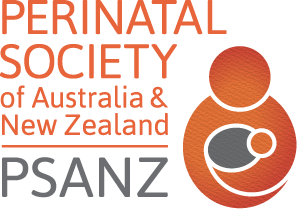 AUSTRALIA & NEW ZEALAND www.psanz.com.auEligibility for PSANZ Neonatal Nursing/Midwifery Award NURSING/MIDWIFERY MANAGER ENDORSEMENT FORMNominee Name:					 Nominee email, Ph. # or other contact details:										Membership Discipline (Select ONE of): Midwifery / Neonatal Nursing / Both The above nominee confirms that (please check boxes to confirm):   They are a current financial member of PSANZ   They led the project (may have been other team members involved)
  They are the first author AND presenter of the submitted abstract  They have only nominated 1 abstract for consideration for a Nursing/Midwifery award  They will be present at the closing ceremony when the awards are announced  They have not been awarded a PSANZ New Investigator Award (NIA) previously   They have not been 1st author on an abstract or publication dated earlier than past 5 years   They do not hold hold a university academic appointment higher than Level B (Tutor, 
       Lecturer, Research Fellow), or a university adjunct appointment higher than Adjunct 
        Lecturer or Adjunct Research FellowThe project the nominee led and will present at PSANZ is best described as: (select project type- more than one type can be selected if applicable): Applicant Signature					Date	/    /	     Manager Signature					Date	/    /	         Manager  Name	/ Contact Telephone number						***Please upload completed form with online submission.